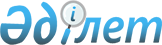 О признании утратившими силу некоторых постановлений акимата города Усть-КаменогорскаПостановление акимата города Усть-Каменогорска Восточно-Казахстанской области от 30 сентября 2020 года № 3380. Зарегистрировано Департаментом юстиции Восточно-Казахстанской области 6 октября 2020 года № 7625
      Примечание ИЗПИ.      

      В тексте документа сохранена пунктуация и орфография оригинала.
      В соответствии с пунктом 9 статьи 27 и подпунктом 4) пункта 2 статьи 46 Закона Республики Казахстан от 6 апреля 2016 года "О правовых актах", акимат города Усть-Каменогорска ПОСТАНОВЛЯЕТ:
      1. Признать утратившими силу:
      1) постановление акимата города Усть-Каменогорска от 28 июня 2012 года № 1609 "О маршрутной сети регулярных городских и пригородных автомобильных перевозок пассажиров и багажа" (зарегистрировано в Реестре государственной регистрации нормативных правовых актов № 2712, опубликовано в газете "Усть-Каменогорск" 15 ноября 2012 года);
      2) постановление акимата города Усть-Каменогорска от 02 декабря 2015 года № 13964 "О внесении изменения в постановление акимата города Усть-Каменогорска от 28 июня 2012 года № 1609 "О маршрутной сети регулярных городских и пригородных автомобильных перевозок пассажиров и багажа" (зарегистрировано в Реестре государственной регистрации нормативных правовых актов № 4290, опубликовано в информационно-правовой системе "Әділет" 14 января 2016 года, в газетах "Алдаспан", "Устинка" 21 января 2016 года).
      2. Государственному учреждению "Отдел жилищно-коммунального хозяйства, пассажирского транспорта и автомобильных дорог города Усть-Каменогорска" в установленном законодательством Республики Казахстан порядке обеспечить:
      1) государственную регистрацию настоящего постановления в территориальном органе юстиции;
      2) в течение десяти календарных дней после государственной регистрации настоящего постановления направление его копии на официальное опубликование в периодические печатные издания, распространяемые на территории города Усть-Каменогорска;
      3) размещение настоящего постановления на интернет–ресурсе акимата города Усть-Каменогорска после его официального опубликования.
      3. Настоящее постановление вводится в действие по истечении десяти календарных дней после дня его первого официального опубликования.
					© 2012. РГП на ПХВ «Институт законодательства и правовой информации Республики Казахстан» Министерства юстиции Республики Казахстан
				
      Аким города  Усть-Каменогорска 

Ж. Омар

      "СОГЛАСОВАНО":
Руководитель государственного 
учреждения "Управление пассажирского 
транспорта и автомобильных дорог 
Восточно-Казахстанской области"  

Н. Жумадилов

      Начальник батальона патрульной 
полиции государственного учреждения 
"Управление полиции города Усть-Каменогорска 
Департамента полиции 
Восточно-Казахстанской области 
Министерства внутренних дел 
Республики Казахстан" 

Р. Магадиев
